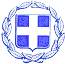 ΕΛΛΗΝΙΚΗ  ΔΗΜΟΚΡΑΤΙΑ                ΝΟΜΟΣ  ΒΟΙΩΤΙΑΣ                                                                                        Λιβαδειά  14 /06/2024           ΔΗΜΟΣ  ΛΕΒΑΔΕΩΝ                                                                                      Αρ. Πρωτ. : 11746ΤΜ. ΥΠΟΣΤΗΡΙΞΗΣ ΠΟΛΙΤΙΚΩΝ ΟΡΓΑΝΩΝΤαχ. Δ/νση : Πλατεία Λάμπρου Κατσώνη Τ.Κ.  32 131  ΛΙΒΑΔΕΙΑ Πληροφορίες :Κασσάρα ΓεωργίαΤηλέφωνο   : 22613 50817EMAIL :gkasara@livadia.gr ΠΡΟΣΚΛΗΣΗ 20ης ΤΑΚΤΙΚΗΣ ΣΥΝΕΔΡΙΑΣΗΣ ΔΗΜΟΤΙΚΗΣ ΕΠΙΤΡΟΠΗΣ   ΠΡΟΣ: Τα Τακτικά Μέλη της Δημοτικής  Επιτροπής Δήμου Λεβαδέων1.Τουμαρά Βασίλειο2.Αγνιάδη Παναγιώτη3.Καλλιαντάση Χρήστο4.Παπαβασιλείου Αικατερίνη5.Μίχα Δημήτριο6.Ταγκαλέγκα ΙωάννηKOINOΠΟΙΗΣΗ:  Αναπληρωματικά Μέλη της Δημοτικής  Επιτροπής Δήμου Λεβαδέων1. Καφρίτσα Δημήτριο2.Πολυτάρχου Λουκά3.Τζουβάρα Νικόλαο4.Τόλια Δημήτριο5.Δήμου Ιωάννη6.Σαγιάννη  Μιχαήλ     Καλείται  επίσης ο κύριος Αρκουμάνης   Πέτρος  - Δημοτικός  Σύμβουλος  Μειοψηφίας της Δημοτικής Παράταξης ΛΑΪΚΗ ΣΥΣΠΕΙΡΩΣΗ, δυνάμει της 6/2024  Απόφασης του Δημοτικού Συμβουλίου.         Με την παρούσα σας προσκαλούμε σε συνεδρίαση της Δημοτικής Επιτροπής ,  που θα πραγματοποιηθεί     18η   Ιουνίου , ημέρα  Τρίτη     και  ώρα  13.45 στην αίθουσα συνεδριάσεων του Δημοτικού Συμβουλίου  Λεβαδέων στο Παλαιό Δημαρχείο – Πλατεία Εθνικής Αντίστασης σε εφαρμογή των διατάξεων :       α) Των  διατάξεων του άρθρου 75 του Ν. 3852/2010 όπως αυτό αντικαταστάθηκε από το άρθρο 77 του Ν. 4555/2018.β)Των  διατάξεων του  άρθρου 74Α παρ. 1 του Ν. 3852/2010 όπως αυτό τροποποιήθηκε από το άρθρο 9 του Ν. 5056/2023 - Αρμοδιότητες Δημοτικής ΕπιτροπήςΣε περίπτωση απουσίας των τακτικών μελών , παρακαλείσθε να ενημερώσετε εγκαίρως τη γραμματεία της Δημοτικής Επιτροπής στο τηλέφωνο  2261350817  προκειμένου να προσκληθεί αναπληρωματικό μέλος.Τα θέματα της ημερήσιας διάταξης είναι:Αναμόρφωση προϋπολογισμού τρέχουσας χρήσης (5η ).Συμπλήρωση της αριθ. 269/2023 απόφασης της Οικονομικής Επιτροπής : «Συγκρότηση Επιτροπών παρακολούθησης & παραλαβής προμηθειών και παραλαβής αντικειμένου συμβάσεων παροχής γενικών υπηρεσιών σύμφωνα με τις διατάξεις του Ν.4412/2016 για τα έτος 2024».Εξειδίκευση πίστωσης ποσού 560,00€ για τη συνδιοργάνωση μουσικοχορευτικής εκδήλωσης με τον όμιλο δράσεων και πολιτισμού ΧΟΡΟΝΟΣΈγκριση της σύναψης και των όρων του Σχεδίου της Σύμβασης μεταξύ του Δήμου Λεβαδέων    με την τράπεζα «ATTICA BANK ΑΝΩΝΥΜΗ ΤΡΑΠΕΖΙΚΗ ΕΤΑΙΡΕΙΑ», για την αντικατάσταση και λειτουργία ενός νεότερου τύπου (1) Αυτόματου Ταμειολογιστικού Μηχανήματος (ATM) που βρίσκεται εντός του Κοινοτικού καταστήματος (Ισόγειο), στην  ΔΚ Δαύλειας.Διαγραφή βεβαιωμένης οφειλής από κατάλογο (Kλήσεις 2024- Πρόστιμα ελεγχόμενης  παράνομης στάθμευσης ) της οφειλέτιδας εταιρείας LEASEPLAN HELLAS MON.AE  λόγω λανθασμένης  χρέωσης ως προς το πρόσωπο του φορολογουμένου.Διαγραφή βεβαιωμένης οφειλής από κατάλογο (Kλήσεις 2024- Πρόστιμα ελεγχόμενης   στάθμευσης ) του οφειλέτη Ρήγα Γεωργίου του Αναστασίου  (λόγω λανθασμένης  χρέωσης ως προς το πρόσωπο του φορολογουμένου).Επιστροφή ποσού ως αχρεωστήτως εισπραχθέντος στην Αναστασίου Ιωάννα του Μιλτιάδη.Γνωμοδότηση  για τροποποίηση ρυμοτομικού σχεδίου Λιβαδειάς, στο ΚΧ 485 στις Πιν.3Ν-10Ν επί του τμήματος της οδού Έρκυνας μεταξύ των οδών Θουκυδίδου και Ξενοφώντος (1/2015 ΠΑ) και πιο συγκεκριμένα επί της ιδιοκτησίας Αρετής Αγραφιώτη λόγω παράβασης των προθεσμιών που ορίζει η κείμενη νομοθεσία και έχει ως συνέπεια την αυτοδίκαιη οριστική άρση της ρυμοτοτομικής απαλλοτρίωσης με ταυτόχρονη επιβολή τμήματος της ιδιοκτησίας ως εισφοράς γης λόγω πολεοδομικής αναγκαιότητας για τη διατήρηση της οδού Έρκυνας (44/2024 Απόφαση Κοινότητας Λιβαδειάς).Γνωμοδότηση επί Μελέτης Περιβαλλοντικών Επιπτώσεων  (ΜΠΕ)  για το έργο «Ίδρυση μονάδας ιχθυοκαλλιέργειας δυναμικότητας 1.000 τόνων, θαλάσσιων  μεσογειακών ιχθύων, σε πλωτές εγκαταστάσεις εντός θαλάσσιας έκτασης (40) στρεμμάτων στην θέση  Όρμος Βουρλιά, Κορινθιακού Κόλπου, Δήμου Λεβαδέων, Π.Ε. Βοιωτίας, Αποκεντρωμένης Διοίκησης Θεσσαλίας – Στερεάς Ελλάδας της εταιρείας GRECO FISH Ι.Κ.Ε (48/2024 Απόφαση Κοινότητας Λιβαδειάς)Γνωμοδότηση  για τροποποίηση εγκεκριμένης μελέτης του Δήμου Λεβαδέων επί της οδού Αραχώβης και παρόδου νότια αυτής (45/2024 Απόφαση Κοινότητας Λιβαδειάς).΄Εγκριση κίνησης υπηρεσιακού οχήματος εκτός ορίου Δήμου Λεβαδέων.΄Εγκριση πρακτικών των συνεδριάσεων Οικονομικής Επιτροπής  έτους  2023.                                          Ο ΠΡΟΕΔΡΟΣ ΤΗΣ ΔΗΜΟΤΙΚΗΣ  ΕΠΙΤΡΟΠΗΣ                                                              ΔΗΜΗΤΡΙΟΣ  Κ. ΚΑΡΑΜΑΝΗΣ                                                          ΔΗΜΑΡΧΟΣ ΛΕΒΑΔΕΩΝ 